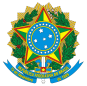 MINISTÉRIO DA EDUCAÇÃOSECRETARIA DE EDUCAÇÃO PROFISSIONAL E TECNOLÓGICAINSTITUTO FEDERAL DE EDUCAÇÃO, CIÊNCIA E TECNOLOGIA DE MINAS GERAIS Campus Governador Valadares Coordenação de Pesquisa, Inovação e Pós-graduação Coordenação de Cursos de Pós-graduaçãoAvenida Minas Gerais, 5189 - Bairro Ouro Verde - CEP 35057-760 - Governador Valadares - MG(33) 3272-5400 - www.ifmg.edu.brANEXO IV - CANCELAMENTO DO VÍNCULO DE ORIENTAÇÃODeclaro para os devidos fins, que devido a ________________________________________, desejo cancelar o vínculo de orientação com o(a) aluno(a)________________________________________, matrícula:____________.Até o presente momento, o aluno desenvolveu as seguintes etapas: _________________________________________________________________________________________, estando autorizado por mim, a partir da presente data, a procurar outro orientador.(	Autorizo /	 Não autorizo) a continuação do desenvolvimento do seu Trabalho de Conclusão de Curso no mesmo tema.Governador Valadares, <dia> de <mês> de <ano>______________________________________<Nome do Professor Orientador>Estou ciente e de acordo com o cancelamento do vínculo de orientação com o(a) professor(a) ____________________________. Além disso, fui avisado e concordo com as implicações deste cancelamento, previstas no Artigo 7º da Normativa 01/2021, que (me impedem / não me impedem) de estabelecer novo vínculo de orientação no semestre corrente. Declaro ainda estar de acordo com o Artigos 17º, 18º, 28º, 29º e 30 e 34º da mesma resolução, que dispõe sobre o lançamento de notas das atividades Projeto em Engenharia I e Projeto em Engenharia II.Governador Valadares, <dia> de <mês> de <ano>  ______________________________________                   Aluno(a)